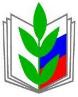 ПРОФСОЮЗ РАБОТНИКОВ НАРОДНОГО ОБРАЗОВАНИЯ И НАУКИ РОССИЙСКОЙ ФЕДЕРАЦИИ (ОБЩЕРОССИЙСКИЙ ПРОФСОЮЗ ОБРАЗОВАНИЯ) БЕЛГОРОДСКАЯ РЕГИОНАЛЬНАЯ ОРГАНИЗАЦИЯ АЛЕКСЕЕВСКАЯ ТЕРРИТОРИАЛЬНАЯ ОРГАНИЗАЦИЯМБДОУ «Детский сад комбинированного вида №17 г. Алексеевка Белгородской области»Утвержденна заседании профкома протокол   №8  от 15  января 2018г.Открытый отчето деятельности   профсоюзного комитета
 муниципального  бюджетного  дошкольного образовательного учреждения  «Детский сад комбинированного вида№17  г. Алексеевки Белгородской области»за  2017 год.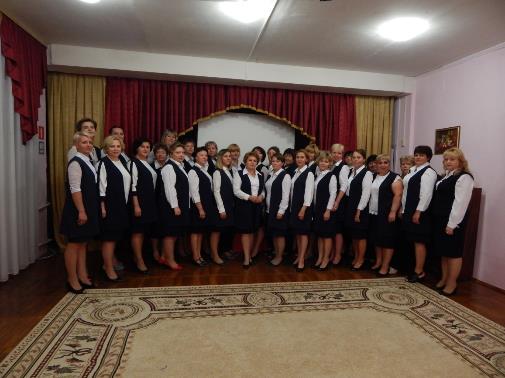     Первичная профсоюзная организация является структурным звеном Алексеевской территориальной организации Профсоюза работников народного образования и науки РФ. В своей деятельности первичная профсоюзная организация руководствуется Уставом профсоюза, Законом РФ «О профессиональных союзах их правах и гарантиях деятельности», действующим законодательством, нормативными актами.   На учёте в профсоюзной организации нашего  ДОУ на  январь 2018г. состоит 60 человек. Общий процент охвата профсоюзным членством составляет 100%.  Заявлений о выходе из состава профсоюзного членства за последний год не поступило.   Вся работа проводилась в соответствии с планом работы профсоюзного комитета муниципального  бюджетного  дошкольного образовательного учреждения  «Детский сад комбинированного вида №17  г. Алексеевки Белгородской области», базировалась на основных принципах Положения о первичной профсоюзной организации. Общее количество профсоюзного актива составляет 26 человек. Из них 9 человек – члены профкома (вместе с председателем), 14 человек – члены комиссий при профкоме, 3 человека – члены контрольно-ревизионной комиссии. Обучено актива за отчетный год – 2человека  - председатель ППО и уполномоченный по охране труда.   В 2017 году было проведено 10 заседаний профсоюзного комитета. Протоколы собраний и заседаний ПК в наличии, оформлены в соответствии с требованиями. На профсоюзных заседаниях рассматривались плановые и текущие вопросы. Основными являются такие как:   1 . Анализ работы профсоюзного комитета и публичный отчёт за 2016г.  Об утверждении сметы профсоюзной организации на 2017 год.2.О согласовании распределения стимулирующего фонда оплаты труда.3. Проверка правильности оплаты труда работников, привлеченных к работе в выходные и праздничные дни. 4.  Об итогах проверки соблюдения графика аттестации педагогических работников и процедурных моментов связи с аттестацией.5.О работе организационно-массовой комиссии профкома.6. Об оздоровлении работников и организации летнего отдыха детей работников детского сада; 7.  О контроле за своевременными выплатами отпускных работникам детского сада.8. Осуществление контроля за прохождением работниками периодических медицинских осмотров.9.О согласовании тарификации с профсоюзным комитетом.10.О согласовании графиков отпусков. 11.  О проверке наличия трудовых договоров.12. О проверке правильности оформления трудовых книжек и личных дел вновь принятых на работу сотрудников. А также  было проведено три профсоюзных собрания, согласно плану работы профсоюзного комитета:1. Об усилении мер по обеспечению безопасных условий труда пребывания детей и сотрудников в образовательной организации. 2.    Отчётно - выборное собрание .3.О выполнении обязательств коллективного договора Муниципальное автономное дошкольное образовательное  учреждение  "Детский сад комбинированного вида №17 г. Алексеевка Белгородской обл." за 2017г. Все заседания профсоюзного комитета протоколируются. Протоколы   хранятся у председателя первичной организации.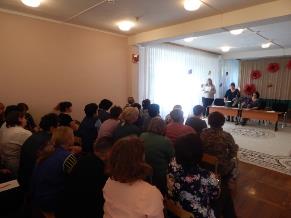 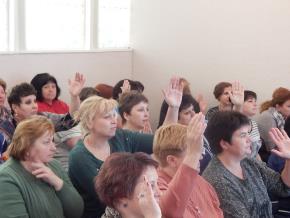    Главным и основополагающим стержнем в работе нашей первичной профсоюзной организации является  четко выстроенная система информирования работников образовательного учреждения. Профком  детского сада в этом году проводил большую работу по освещению деятельности Профсоюза через наглядную агитацию. В распоряжении профсоюзного комитета  используются профсоюзная  страничка на  сайте  ДОУ, которая постоянно обновляется и дополняется необходимой информацией; информационный стенд профкома, который знакомит членов профсоюза с отдельными сторонами жизни и деятельности профсоюзной организации. И, конечно, один из главных помощников в информационной работе – газеты «Мой профсоюз» и «Единство». Все члены профсоюза могут в ней найти ответы на свои вопросы. Наряду с современными средствами, заслуженной популярностью пользуются и традиционные способы доведения информации до членов профсоюза, основанные на личном контакте.Также проводилась разъяснительная работа среди членов профсоюза, особенно среди тех, кто зарегистрирован в социальной сети «ВКонтакте», по вовлечению в официальную группу Белгородской региональной организации Профсоюза «Профсоюз образования Белгородской области», так как там много интересного материала по правовым вопросам, по мероприятиям, которые проводятся в образовательных организациях нашей области. На конец года количество вступивших в группу – 10 человек.Сегодня есть возможность работать с электронной почтой, общаясь с         районной профсоюзной организацией. Благодаря этому, значительно возросла          оперативность обмена информацией. Активизировалась работа по          укреплению информационной базы. 2017 год- Год PR-движения, большое           внимание уделялось   информационной работе.  В течение года           территориальный комитет профсоюза направлял информационные           бюллетени по различным вопросам уставной деятельности.Работа профкома заключалось в представлении интересов работников организации по всем вопросам, касающимся социальных и трудовых прав, разработке и утверждении «Коллективного договора», согласовании локальных нормативных актов. Два раза в год проверяется выполнение пунктов коллективного договора и Соглашение по охране труда. С октября месяца 2017 года одним из важнейших направлений работы профкома являлось заключение коллективного договора – главного документа по социальной защите сотрудников.   Коллективный договор имеет   приложения, законодательно защищающие труд и отдых членов профсоюза.   Практические усилия по выполнению мероприятий, обусловленным Соглашением и коллективным договором, позволили добиться определѐнной стабильности в вопросах применения трудового законодательства, финансирования учреждений образования, условий труда и его оплаты, режима работы. С профсоюзным комитетом образовательного учреждения согласуются локальные нормативные акты по вопросам заработной платы, комплектования, тарификации, график отпусков.  Мотивированное мнение выдаѐтся согласно срокам обращения администрации в профком. Выплаты заработной платы производились своевременно. Стимулирование труда и компенсационные выплаты проводились в соответствии с "Положением об оплате труда" и "Положением о стимулирующих выплатах". Обеспечена  повышенная оплата труда работникам занятых на работах с вредными и ( или) опасными условиями труда, по результатам аттестации рабочих мест. Согласно Коллективному договору для обеспечения гарантированной занятости и рациональной организации труда проводится планомерная работа по подготовке кадров и повышению их квалификации. Важным направлением в деятельности нашего профсоюзного комитета является обеспечение безопасных условий труда, улучшение условий труда. Создан совместный комитет по охране труда. Уполномоченный по охране труда, в лице  Гончаровой И.И. и комиссия по охране труда по графику проводят инструктажи с работниками  детского сада, ежегодно проводится учеба по противопожарной безопасности. В уголке по охране труда имеется план работы комиссии и отражена необходимая информация для работников.    Ежегодно работники  ДОУ проходят необходимый медицинский осмотр.  В 2017 году проведён плановый профилактический осмотр сотрудников и диспансеризация, плановые прививки сотрудников , их вакцинация.Медицинские осмотры, предусмотренные нормативными документами, проводятся за счет средств работодателя. В 2017 году на эти цели было потрачено  139,930.00 рублей. Наши достижения:В 2017 году   музыкальному руководителю Семченкова Т.А. присвоено звание      Почётный работника общего образования  РФ, председатель первичной организации  Щербакова Л.А.  награждена почётной грамотой президиума Белгородской  региональной организации Профсоюза работников народного образования и науки РФ за активную работу в профсоюзе.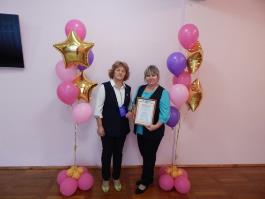 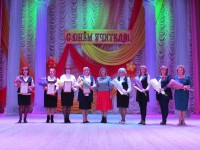 9 ноября  2017 года приказом департамента образования Белгородской области  утверждены итоги регионального конкурса профессионального мастерства «Детский сад года-2017».  Муниципальное автономное дошкольное образовательное учреждение «Детский сад комбинированного вида №17 г. Алексеевка Белгородской области» признано  ПОБЕДИТЕЛЕМ в  номинации «Муниципальная дошкольная образовательная организация, имеющая в структуре от 8 и более групп, обеспечивающая условия реализации основной образовательной программы дошкольного образования».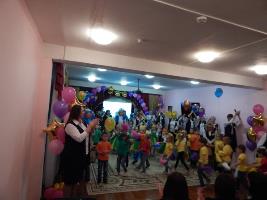 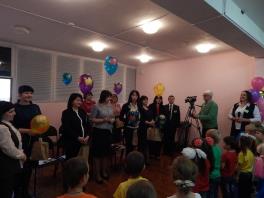 За активное участие в «Никольской ярмарке»,  коллектив Детского сада № 17 награжден Дипломом II степени, который вручил Настоятель Свято-Троицкого кафедрального собора, иерей Максим Шамрай .Детский сад № 17 занял 3 место в муниципальном этапе регионального конкурса «Зелёный огонёк».                   В 2017году работникам детского сада были предоставлены следующие меры социальной поддержки:- правом на первоочередной прием в дошкольные учреждения воспользовался 1 работник.          - 4 работникам дошкольного учреждения проводилась компенсация платы за  содержание их детей в ДОУ в размере 50%.       Доброй традицией становится поздравления работников с профессиональными и календарными праздниками, с юбилейными датами. В такие дни для каждого находятся доброе слово и материальная поддержка.   Администрация и профсоюзный комитет уделяют серьёзное внимание культурно-массовой и оздоровительной работе в нашем коллективе. Неформальная обстановка и доброжелательная атмосфера способствуют налаживанию отношений в коллективе. С теплотой и уважением мы чествуем юбиляров.  Традиционными стали праздники 1 сентября, День  Дошкольного работника,  День пожилого человека, День Матери, Новый год, 23 февраля, 8 Марта, 9 мая. Для проведения некоторых из этих праздничных мероприятий выделяются деньги из средств профсоюзной организации.  Всем детям сотрудников были приобретены новогодние подарки. В оздоровительном лагере «Солнышко» отдохнули 2 ребёнка сотрудников ДОУ и 1 сотрудник отдохнул в санатории  «Красиво».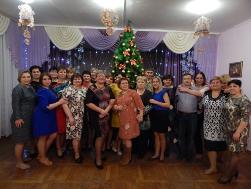 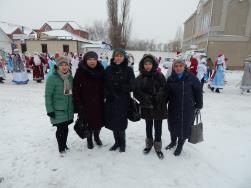  Не оставлены без внимания и ветераны труда. Профсоюзный комитет проводит работу с ветеранами труда по следующим направлениям:Организация поздравления ветеранов с днем рождения, профессиональными и другими праздниками;Регулярное приглашение ветеранов на  мероприятия детского сада;Поздравление с юбилеем через газету «Заря». Финансовое обеспечение деятельности профсоюзной организации проводилось в соответствии со сметой, утвержденной профсоюзным комитетом, решениями профкома, с соблюдением норм законодательства и бухгалтерского учёта. Для проведения культурно-массовых, спортивно-оздоровительных мероприятий и оказания материальной помощи предусматривались средства в сметах доходов и расходов профсоюзного комитета. Распределение средств по статьям расходов утверждалось решением профсоюзного комитета.  Работа в профсоюзе важна. Это работа с людьми и для людей. В последнее время требуется всё больше знаний трудового законодательства. Сегодня нельзя стоять на месте, нельзя жить прежними успехами, поэтому обновление профсоюзной работы, постоянный поиск, мотивация работать лучше – вот, что волнует нас.Каждый член первички уже понимает, что единому, сплоченному, постоянно развивающемуся профессиональному союзу по плечу решение важнейшей задачи – сделать профессию педагога, работника детского сада престижной. Именно в таком дружном коллективе есть место новым  творческим  начинаниям,  профессиональному  росту,  прогрессивным идеям. Только в таком коллективе, где профком и администрация  заинтересованы  в  создании  хороших  условий  труда  для  работников, они будут чувствовать себя уверенно и комфортно.Профсоюзному комитету и его комиссиям предстоит поработать над отмеченными проблемами, постараться еще активнее заявить о себе, о роли первичной организации в жизни детского сада. Главными направлениями в этой работе остаются: защита прав и интересов работников учреждения, соблюдение законности, повышение ответственности за результаты своего личного труда и работы коллектива в целом.